State Office Personnel - PO Box 158 Troutville, VA   Phone:  540-992-3696Specialized Ministry DirectorsNote:  All State Staff may be reached through the State Office:  540-992-3696Visit our State Website for more information:  http://www.vacogop.orgExecutive Secretary, Judy Schall            Email: Judys0830@sbcglobal.netCell:  864-933-1899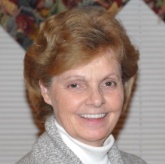 Finance Director, Gail Hubble	Email: ghubblecogop@gmail.com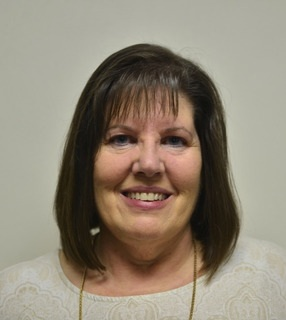 Office AssistantWebsite Designer/Coordinator,Austin MorganEmail: vacogopofficeassistant@gmail.com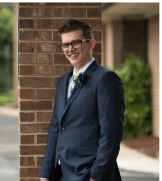 Youth Ministries, Fall & Spring Youth Retreats, CCMN Retreat Jeremy Baldwin                  youthministries@vacogop.org Phone: 540-520-4467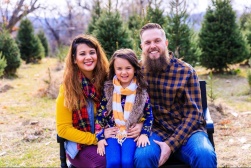 Children’s MinistriesAshley Bennettastevens@huddlestoncogop.org1417 Broad StreetAltavista, VA  24517Phone: 540-875-8770 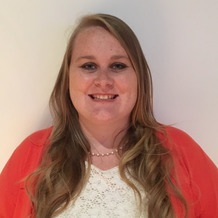 Summer Camp CoordinatorAngie Lucas	angelialucas2001@gmail.com613 Addams St.Covington, VA 24426Phone: 540-320-3467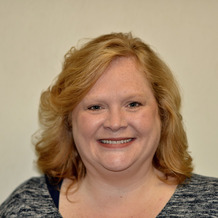 Ladies’ MinistriesPhyllis Cooper                    psidescooper@gmail.com169 Sunset Circle  Madison Heights, Virginia 24572Phone: 434-426-5304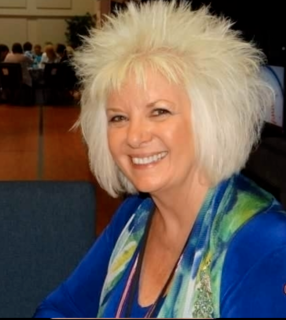 Couples’ & Music Ministries               Chad & Ashley Lambert     chad@allnationschurch.org853 CloverleafNewport News, VA  23601Phone: 757-941-5111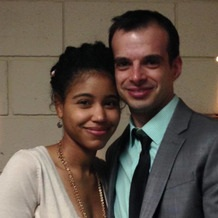 Leadership DevelopmentMilton Atkins	matkins@harvest-ministries.org284 Brookfield LaneRoanoke,  VA 24012Home:  540-977-4771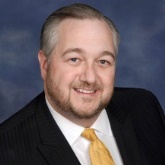 Ladies’ Retreat GatlinburgPeggy Brown	116 Harvest LaneDaleville, VA 24083Phone: 540-992-5394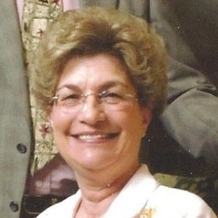 State PhotographerBen Fulton                          bmfoto1@aol.comPO Box 4164Suffolk,  VA  23439-4164Cell:  757-676-3394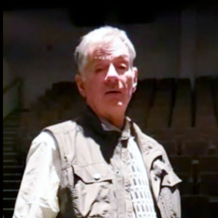 State Office Legal ConsultantL. Keith Lambert                lkeithlambert@aol.com1001 Lyons Head  Virginia Beach, VA 23452-6163 Phone: 757-463-7665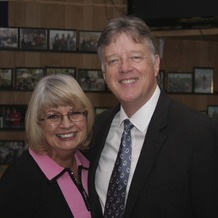 State PropertiesState PropertiesState PropertiesState PropertiesState Office Property ManagerDoug Brown	                          Phone: 540-992-5394116 Harvest LaneDaleville, VA 24083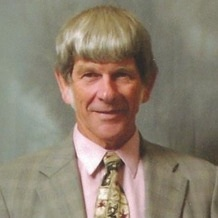 Camp Caretaker & Kitchen Manager  Justin & Angel VaughanHome: 540-297-5205Cell: 276-237-7855(Justin)    Cell: 276- 233- 9846 (Angel)buildinghouses2008@yahoo.com (Justin)          amhodge@vt.edu (Angel)          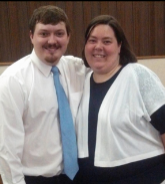 Summer Camp DirectorsSummer Camp DirectorsSummer Camp DirectorsSummer Camp DirectorsRay & Nikki BurtonTeen(Ages 13-19)nburton4Him@gmail.com (Nikki)trburton4him@gmail.com (Ray)540-958-3128 (Nikki)540-958-4499 (Ray)2457 Magnolia Ave., Buena Vista, VA  24416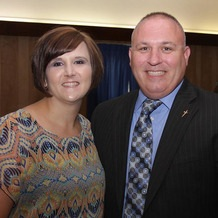 Melinda KayVoyager(Ages 9-12)	melinda.kay@maag.com540-863-8466 (Home)540-691-6584 (Cell)611 Park StreetClifton Forge, VA 24422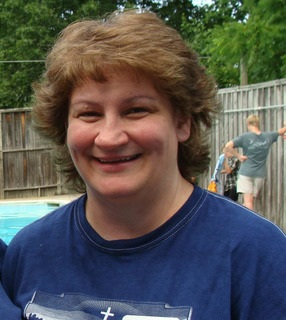 J. D. & Mary ChapmanHot Shot(Ages 5-8)         chapjane@aol.com (Mary)chapmjd@ail.com (JD)133 Greenwood Dr.,Madison Heights, Va.  24572Mary (cell) 434-610-2126JD (cell) 434-610-6115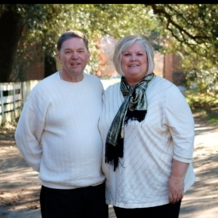 